CHAPTER 207-APULP AND PAPER MANUFACTURING SECTOR STABILIZATION ASSISTANCE§5262.  Declaration of necessity1.  Legislative finding.  The Legislature finds that there is a need to provide assistance in the financing of substantial capital investments in environmental improvement projects that will be required by state and federal regulation of the State's pulp and paper industry.  These investments are necessary to improve the quality of the State's environment and to ensure a competitive and sustainable pulp and paper industry.[PL 1993, c. 671, §2 (NEW).]2.  Declaration of public purpose.  It is declared that the actions required to assist the implementation of these development programs are a public purpose and that the execution and financing of these programs are a public purpose.[PL 1993, c. 671, §2 (NEW).]SECTION HISTORYPL 1993, c. 671, §2 (NEW). §5263.  DefinitionsAs used in this chapter, unless the context otherwise indicates, the following terms have the following meanings.  [PL 1993, c. 671, §2 (NEW).]1.  Captured assessed value.  "Captured assessed value" means the valuation amount by which the current assessed value of a pulp and paper tax increment financing district exceeds the original assessed value of the district.  If the current assessed value is equal to or less than the original, there is no captured assessed value.[PL 1993, c. 671, §2 (NEW).]2.  Commissioner.  "Commissioner" means the Commissioner of Economic and Community Development.[PL 1993, c. 671, §2 (NEW).]3.  Designee.  "Designee" means a business engaged in the pulp and paper industry that is selected by a municipality as a partner in a development district.[PL 1993, c. 671, §2 (NEW).]4.  Development district.  "Development district" means a specified area within the corporate limits of a municipality that has been designated as provided under section 5264 and that is to be developed by the municipality or its designee under a development program.[PL 1993, c. 671, §2 (NEW).]5.  Development program.  "Development program" means a statement of means and objectives designed to improve and modernize the manufacturing facilities and related structures and equipment within the development district.  The statement must include:A.  A financial plan;  [PL 1993, c. 671, §2 (NEW).]B.  A complete list of public and private facilities to be constructed;  [PL 1993, c. 671, §2 (NEW).]C.  The uses of private property within the development district;  [PL 1993, c. 671, §2 (NEW).]D.  The environmental controls to be applied;  [PL 1993, c. 671, §2 (NEW).]E.  An estimate of the number of jobs to be created, stabilized, retained or eliminated;  [PL 1993, c. 671, §2 (NEW).]F.  The proposed operation of the development district after the planned capital improvements are completed; and  [PL 1993, c. 671, §2 (NEW).]G.  The duration of the program, which may not exceed 20 years from the date of designation of the development district.  [PL 1993, c. 671, §2 (NEW).][PL 1993, c. 671, §2 (NEW).]6.  Environmental improvement project.  "Environmental improvement project" means a capital investment necessary to comply with the requirements of federal regulation finally adopted by the United States Environmental Protection Agency pursuant to its rulemaking initiated on December 17, 1993; Federal Register, Vol. 58, No. 241, pages 66078 to 66216; or otherwise required under the United States Clean Air Act or the United States Clean Water Act or under any state law or regulation enacted or adopted to implement the requirements of these federal laws and regulations.[PL 1993, c. 671, §2 (NEW).]7.  Financial plan.  "Financial plan" means a statement of the costs and sources of revenue required to accomplish the development program.  The statement must include:A.  Cost estimates for the development program;  [PL 1993, c. 671, §2 (NEW).]B.  The amount of any indebtedness to be incurred;  [PL 1993, c. 671, §2 (NEW).]C.  Sources of anticipated revenues;  [PL 1993, c. 671, §2 (NEW).]D.  Estimates of captured assessed values of the development district;  [PL 1993, c. 671, §2 (NEW).]E.  The portion of the captured assessed values to be applied to the development program and resulting tax increments in each year of the development program; and  [PL 1993, c. 671, §2 (NEW).]F.  A statement of the estimated impact of tax increment financing on all taxing jurisdictions in which the development district is located.  [PL 1993, c. 671, §2 (NEW).][PL 1993, c. 671, §2 (NEW).]8.  Original assessed value.  "Original assessed value" means the assessed value of the development district as of March 31st of the preceding tax year.[PL 1993, c. 671, §2 (NEW).]9.  Project costs.  "Project costs" means expenditures made or estimated to be made or monetary obligations incurred or estimated to be incurred by the municipality or, for environmental improvement projects, by its designee under the development program after July 1, 1994 that are listed in a project plan as costs of improvements, including public works, acquisition, construction or rehabilitation of land or improvements for sale or use by industrial users, within a development district plus costs incidental to those improvements, reduced by income, special assessments or other revenues, other than tax increments, received or reasonably expected to be received by the municipality in connection with the implementation of this plan.A.  The term "project costs" does not include the cost of buildings, or portions of buildings, used predominantly for the general conduct of government.  These buildings include, but are not limited to, city halls and other headquarters of government where the governing body meets regularly, courthouses, jails, police stations and other State Government and local government office buildings.  [PL 1993, c. 671, §2 (NEW).]B.  The term "project costs" includes, but is not limited to:(1)  Capital costs, including, but not limited to:(a)  The actual costs of the construction of public works or improvements, new buildings, structures and fixtures;(b)  The demolition, alteration, remodeling, repair or reconstruction of existing buildings, structures and fixtures;(c)  The acquisition of equipment; and(d)  The clearing and grading of land;(2)  Financing costs, including, but not limited to, all interest paid to holders of evidences of indebtedness issued to pay for project costs and any premium paid over the principal amount of that indebtedness because of the redemption of the obligations before maturity;(3)  Real property assembly costs, meaning a deficit incurred resulting from the sale or lease as lessor by the municipality of real or personal property within a development district for consideration that is less than its cost to the municipality;(4)  Professional service costs, including, but not limited to, those costs incurred for architectural, planning, engineering and legal advice and services;(5)  Administrative costs, including, but not limited to, reasonable charges for the time spent by municipal employees in connection with the implementation of a project plan;(6)  Relocation costs, including, but not limited to, those relocation payments made following condemnation;(7)  Organizational costs, including, but not limited to, the costs of conducting environmental impact and other studies and the costs of informing the public about the creation of development districts and the implementation of project plans;(8)  Payments made, in the discretion of the local legislative body, that are found to be necessary or convenient to the creation of development districts or the implementation of project plans;(9)  That portion of the costs related to the construction or alteration of sewage treatment plants, water treatment plants or other environmental protection devices, storm or sanitary sewer lines or water lines, the rebuilding or expansion of which is required by the project plan for a development district, whether or not the construction, alteration, rebuilding or expansion is within the development district;(10)  Training costs, including, but not limited to, those costs associated with providing skills development and training for employees of businesses within the development district.  These costs may not exceed 20% of the total project costs and must be designated as training funds within 3 years of the designation of the development district;(11)  Improvements, meaning costs associated with developing new employment opportunities; establishing and maintaining administrative and management support; and such other services as are necessary or appropriate to carry out the development program; and(12)  Notwithstanding subparagraphs (1) to (11), the cost of acquisition, design, engineering, construction, building, alteration, enlargement, reconstruction, renovation, improvement, equipping, remodeling and installation of an environmental improvement project including the cost of all labor, materials, building systems, machinery and equipment; the cost of all lands, structures, real or personal property, rights, easements and franchises acquired; the cost of all utility extensions, access roads, site development, financing charges, premiums for insurance, interest prior to and during construction and for 6 months after construction; and the cost of working capital for the environmental improvement project, whether or not that environmental improvement project is owned by private parties engaged in the pulp and paper industry.  [PL 1993, c. 671, §2 (NEW).][PL 1993, c. 671, §2 (NEW).]10.  Pulp and paper industry.  "Pulp and paper industry" means any industrial activity currently described by the United States Office of Management and Budget under Standard Industrial Classification 261, 262 or 263 or those activities classified under classification 2679 that press or mold wood pulp or recycled fiber to make products, including, without limitation, any activity regarding the treatment, recycling or disposal of wastewater, air emissions, solid residues or other related manufacturing by-products.  This term does not include activity relating to, associated with or otherwise involving the growth, harvesting, transportation or preparation of timber, pulpwood or other wood products prior to the manufacture of pulp, paper or paperboard.[PL 1995, c. 462, Pt. A, §53 (AMD).]11.  Pulp and paper tax increment financing district.  "Pulp and paper tax increment financing district" means a type of development district, or portion of a district, that uses tax increment financing under section 5265.  For the purposes of this chapter, "tax increment financing district" means a pulp and paper tax increment financing district.[PL 1993, c. 671, §2 (NEW).]12.  Tax increment.  "Tax increment" means that portion of all real and personal property taxes assessed by a municipality in excess of any state, county or special district tax upon the captured assessed value of property in the development district.[PL 1993, c. 671, §2 (NEW).]SECTION HISTORYPL 1993, c. 671, §2 (NEW). PL 1995, c. 462, §A53 (AMD). §5264.  Development districts; development programs and ordinances1.  Districts.  The municipal legislative body may designate development districts within the boundaries of the municipality.  Before designating a development district, the municipal legislative body or the municipal legislative body's designee shall hold at least one public hearing.  Notice of the hearing must be published at least 10 days before the hearing in a newspaper of general circulation within the municipality.  New development districts may not be established after January 1, 1998.  The commissioner may establish, by rule, procedures governing the administration of this section.A.  At least 75% by area of the real property within a development district must be owned by a company engaged in the pulp and paper industry.  [PL 1993, c. 671, §2 (NEW).]B.  Subsequent changes in the boundaries of a development district must be adopted in the same manner as the original delegation under this subsection.  [PL 1993, c. 671, §2 (NEW).]C.  The development program must be completed within 5 years of the designation of the tax increment financing district by the commissioner.  [PL 1993, c. 671, §2 (NEW).]D.  Before final designation of a tax increment financing district, the commissioner shall review the proposal to ensure that the proposal complies with statutory requirements.  In addition, the commissioner must have received notification from the Commissioner of Environmental Protection that those elements of a development program undertaken by parties other than the municipality are part of a certified environmental improvement project or projects.  A designation under this subsection is effective upon approval by the municipal legislative body and, for tax increment financing districts, upon approval by the commissioner.  If the municipality has a charter, the designation of a development district may not be in conflict with the provisions of the municipal charter.  [PL 1993, c. 671, §2 (NEW).][PL 1993, c. 671, §2 (NEW).]2.  Program.  The legislative body of a municipality shall adopt a development program for each development district.  The program must be adopted at the same time as the district as part of the district adoption proceedings or, if at a different time, in the same manner as adoption of the district, with the same notice, hearing and consultation requirements of subsection 1.  Subsequent changes in the program must be adopted in the same manner as the original adoption under this subsection.[PL 1993, c. 671, §2 (NEW).]3.  Certification of environmental improvement projects.  Any pulp and paper industry applicant seeking to participate in a tax increment financing district designated under this chapter or participation in the pulp and paper environmental investment program shall submit to the Commissioner of Environmental Protection an application including a complete description of all proposed project elements and associated, estimated direct costs that comprise its environmental improvement project and any other relevant information as the Commissioner of Environmental Protection may require.A.  The Commissioner of Environmental Protection shall issue a certificate of approval for all or a portion of a proposed project if, in the commissioner's judgment, the proposed project or portions of the project satisfy the definition of an environmental improvement project.  [PL 1993, c. 671, §2 (NEW).]B.  For each project, the commissioner shall establish a list of certified elements of the project that are necessary to implement the certified project or portions of the project.  This list may include any or all of those elements described under section 5263, subsection 9, paragraph B, subparagraph (12).  [RR 2021, c. 2, Pt. A, §111 (COR).]C.  The commissioner shall issue a decision within 90 days of application and may contract for outside review of the application under Title 38, section 344‑A.  [PL 1993, c. 671, §2 (NEW).][RR 2021, c. 2, Pt. A, §111 (COR).]4.  Powers.  Within development districts, and consistent with the development program, the municipality or the municipality's designee may acquire, construct, reconstruct, improve, preserve, alter, extend, operate, maintain or promote development intended to meet the objectives of the development program.  Pursuant to the development program, the municipality may acquire property, land or easements through negotiation or by using eminent domain powers in the manner authorized for community development programs under section 5204.  The municipality's legislative body may adopt ordinances regulating traffic in and access to facilities constructed within the development district.  The municipality may install public improvements.[PL 1993, c. 671, §2 (NEW).]SECTION HISTORYPL 1993, c. 671, §2 (NEW). RR 2021, c. 2, Pt. A, §111 (COR). §5265.  Tax increment financing1.  Captured assessed value.  The municipality may retain all or part of the tax increment of a tax increment financing district for the purpose of financing the development program.  The amount of tax increment to be retained is determined by designating the amount of captured assessed value to be retained.  When a development program for a tax increment financing district is adopted, the municipal legislative body shall adopt a statement of the percentage of captured assessed value to be retained in accordance with the development program.  The statement of percentage may establish a specific percentage or percentages or may describe a method or formula for determination of the percentage.  The municipal assessor shall certify the amount of the captured assessed value to the municipality each year.[PL 1993, c. 671, §2 (NEW).]2.  Original assessed value.  On or after formation of a tax increment financing district, the assessor of the municipality in which it is located shall, on request of the municipal legislative body, certify the original assessed value of the taxable property within the boundaries of the tax increment financing district.  Each year, after the formation of a tax increment financing district, the municipal assessor shall certify the amount by which the assessed value has increased or decreased from the original value.  The amount of any increase in the captured assessed value must be reduced by the amount of any reduction in the most current total valuation of all properties that are within the municipality but outside the development district belonging to property owners with taxable property located within the development district as compared to the assessed valuation of the same properties on March 31st of the tax year immediately preceding the designation of the development district.[PL 1993, c. 671, §2 (NEW).]3.  Development program fund; tax increment revenues.  If a municipality has elected to retain all or a percentage of the retained captured assessed value under subsection 1, the municipality:A.  Shall establish a development program fund that consists of the following:(1)  A development sinking fund account that is pledged to and charged with the payment of the interest and principal as the interest and principal fall due and the necessary charges of paying interest and principal on notes, bonds or other evidences of indebtedness that were issued by the municipality or its designee to fund or refund the cost of the development program fund; and(2)  A project cost account that is pledged to and charged with the payment of project costs as outlined in the financial plan and are paid in a manner other than as described in subparagraph (1);  [PL 1993, c. 671, §2 (NEW).]B.  Shall annually set aside all tax increment revenues on retained captured assessed values and deposit all such revenues to the appropriate development program fund account in the following order of priority:(1)  To the development sinking fund account, an amount sufficient together with estimated future revenues to be deposited to the account and earnings on the amount to satisfy all annual debt service on bonds and notes issued under section 5267 and the financial plan; and(2)  To the project cost account, an amount sufficient, together with estimated future revenues to be deposited to the account and earnings on the amount, to satisfy all annual project costs to be paid from the account;  [PL 1993, c. 671, §2 (NEW).]C.  May make transfers between development program fund accounts as required, as long as the transfers do not result in a balance in the development sinking fund account that is insufficient to cover the annual obligations of that account; and  [PL 1993, c. 671, §2 (NEW).]D.  Shall annually return to the municipal general fund any tax increment revenues in excess of those estimated to be required to satisfy the obligations of the development sinking fund account.  The corresponding amount of local valuation may not be included as part of the retained captured assessed value as specified by the municipality.  [PL 1993, c. 671, §2 (NEW).][PL 1993, c. 671, §2 (NEW).]4.  Limitations.  The following limitations apply.A.  Nothing in this section allows or sanctions unequal apportionment or assessment of the taxes paid on real property in the State.  Taxes on real property within the tax increment financing district must be apportioned equally with property taxes on real property elsewhere in the municipality.  [PL 1993, c. 671, §2 (NEW).]B.  The municipality shall expend the tax increments received for a development program only in accordance with the financing plan.  These revenues may not be used to circumvent existing tax laws.  [PL 1993, c. 671, §2 (NEW).][PL 1993, c. 671, §2 (NEW).]SECTION HISTORYPL 1993, c. 671, §2 (NEW). §5266.  GrantsA municipality may receive grants or gifts for the purposes of this chapter.  The tax increment within a development district may be used as the local match for certain grant programs.  [PL 1993, c. 671, §2 (NEW).]SECTION HISTORYPL 1993, c. 671, §2 (NEW). §5267.  FinancingThe legislative body of a municipality may authorize, issue and sell bonds, including, but not limited to, general obligation or revenue bonds or notes, that mature within 20 years from the date of issue, or may enter into other types of financing transactions as it determines appropriate to finance all project costs needed to carry out the development program within the development district.  The municipal officers authorized to issue the bonds or notes may borrow money in anticipation of the sale of the bonds for a period of up to 3 years by issuing temporary notes and notes in renewal of the bonds.  All revenues derived under section 5265 or received by the municipality are pledged for the payment of the activities described in the development program and must be used to reduce or cancel the taxes that may otherwise be required to be expended for that purpose.  The notes, bonds or other forms of financing may not be included when computing the municipality's net debt.  Nothing in this section restricts the ability of the municipality to raise revenue for the payment of project costs in a manner otherwise authorized by law.  [PL 1993, c. 671, §2 (NEW).]SECTION HISTORYPL 1993, c. 671, §2 (NEW). §5268.  AdministrationThe legislative body of a municipality may create a department, designate an existing department, office, agency, municipal housing or redevelopment authority or enter into a contractual arrangement with a private entity to administer activities authorized under this chapter.  [PL 1993, c. 671, §2 (NEW).]SECTION HISTORYPL 1993, c. 671, §2 (NEW). §5269.  Advisory boardThe legislative body of a municipality may create an advisory board, a majority of whose members must be owners or occupants of real property located in or adjacent to the development district that they serve.  The advisory board shall advise the legislative body and the designated administrative entity on the planning, construction and implementation of the development program and maintenance and operation of the development district after the program has been completed.  [PL 1993, c. 671, §2 (NEW).]SECTION HISTORYPL 1993, c. 671, §2 (NEW). §5270.  Pulp and paper environmental investment program(REPEALED)SECTION HISTORYPL 1993, c. 671, §2 (NEW). The State of Maine claims a copyright in its codified statutes. If you intend to republish this material, we require that you include the following disclaimer in your publication:All copyrights and other rights to statutory text are reserved by the State of Maine. The text included in this publication reflects changes made through the First Regular and First Special Session of the 131st Maine Legislature and is current through November 1. 2023
                    . The text is subject to change without notice. It is a version that has not been officially certified by the Secretary of State. Refer to the Maine Revised Statutes Annotated and supplements for certified text.
                The Office of the Revisor of Statutes also requests that you send us one copy of any statutory publication you may produce. Our goal is not to restrict publishing activity, but to keep track of who is publishing what, to identify any needless duplication and to preserve the State's copyright rights.PLEASE NOTE: The Revisor's Office cannot perform research for or provide legal advice or interpretation of Maine law to the public. If you need legal assistance, please contact a qualified attorney.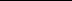 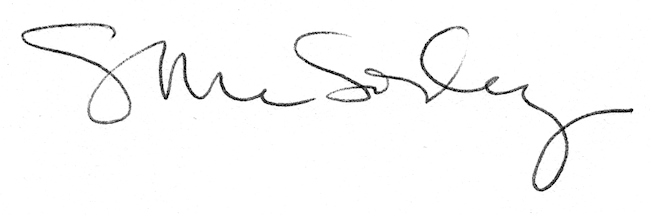 